    В соответствии с Законом Санкт-Петербурга от 21.06.2016 г. № 390-67 "О внесении изменения в закон Санкт-Петербурга "Об организации местного самоуправления в Санкт-Петербурге", местная Администрация внутригородского Муниципального образования Санкт-Петербурга муниципальный округ Лиговка-ЯмскаяПОСТАНОВЛЯЕТ:  Внести изменения в постановление местной Администрации внутригородского Муниципального образования Санкт-Петербурга муниципальный округ Лиговка-Ямская от 20.05.2015 г. № 57 «Об утверждении Положения "Об участии в реализации мероприятий по охране здоровья граждан от воздействия окружающего табачного дыма,  последствий потребления табака» (далее - постановление):	В пункте 1 постановления слова "и информировании населения о вреде потребления табака, а также о вредном воздействии окружающего табачного дыма" - исключить;В названии приложения № 1 к постановлению слова "и информировании населения о вреде потребления табака, а также о вредном воздействии окружающего табачного дыма" - исключить;в пункте 1.1. приложения слова "информировании населения о вреде  потребления табака и вредном воздействии окружающего табачного дыма" - исключить;в пункте 3.1. приложения слова "и информировании населения о вреде потребления табака, а также о вредном воздействии окружающего табачного дыма" - исключить;в пункте 3.2. приложения слова "на территории муниципального образования, а также информировании населения о вреде потребления табака, а также о вредном воздействии окружающего табачного дыма" - исключить;в пункте 3.3. приложения слова "а также осуществляет информирование населения о вреде потребления табака вредном  воздействии окружающего табачного дыма" - исключить;в пункте 3.4. приложения слова "осуществляет информирование жителей муниципального образования о вреде потребления табака и вредном воздействии  окружающего табачного дыма, в том числе посредством проведения  информационных кампаний в средствах массовой информации" - исключить;Опубликовать    настоящее   постановление   в    официальном    печатном   издание 	Муниципального   Совета     Муниципального    образования Лиговка-Ямская    -  газете  «Лиговка-Ямская»  и    разместить   в информационно - телекоммуникационной  сети  «Интернет»    на   официальном сайте  муниципального образования Лиговка-Ямская (ligovka-yamskaya.ru/лиговка-ямская.рф).Направить   настоящее   постановление   для включения в Регистр        нормативных правовых актов Санкт -Петербурга в электронной форме.Настоящее    постановление  вступает  в силу на следующий день после дня        	его официального опубликования (обнародования).5.   Контроль  за  выполнением  настоящего  постановления оставляю за собой.Глава местной Администрации                                           	          О.Ю. Буканова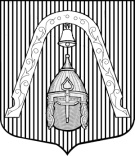 МЕСТНАЯ  АДМИНИСТРАЦИЯВНУТРИГОРОДСКОГО МУНИЦИПАЛЬНОГО  ОБРАЗОВАНИЯ САНКТ-ПЕТЕРБУРГА МУНИЦИПАЛЬНЫЙ ОКРУГ ЛИГОВКА-ЯМСКАЯМЕСТНАЯ  АДМИНИСТРАЦИЯВНУТРИГОРОДСКОГО МУНИЦИПАЛЬНОГО  ОБРАЗОВАНИЯ САНКТ-ПЕТЕРБУРГА МУНИЦИПАЛЬНЫЙ ОКРУГ ЛИГОВКА-ЯМСКАЯМЕСТНАЯ  АДМИНИСТРАЦИЯВНУТРИГОРОДСКОГО МУНИЦИПАЛЬНОГО  ОБРАЗОВАНИЯ САНКТ-ПЕТЕРБУРГА МУНИЦИПАЛЬНЫЙ ОКРУГ ЛИГОВКА-ЯМСКАЯМЕСТНАЯ  АДМИНИСТРАЦИЯВНУТРИГОРОДСКОГО МУНИЦИПАЛЬНОГО  ОБРАЗОВАНИЯ САНКТ-ПЕТЕРБУРГА МУНИЦИПАЛЬНЫЙ ОКРУГ ЛИГОВКА-ЯМСКАЯПОСТАНОВЛЕНИЕПОСТАНОВЛЕНИЕПОСТАНОВЛЕНИЕПОСТАНОВЛЕНИЕ1 августа 2016 г.№№11«О  внесении изменений в постановление  местной Администрации Муниципального   образования  Лиговка-Ямская от  20.05.2015 г. № 57 "Об утверждении Положения "Об участии в реализации мероприятий по охране здоровья граждан от воздействия окружающего табачного дыма,  последствий потребления табака"«О  внесении изменений в постановление  местной Администрации Муниципального   образования  Лиговка-Ямская от  20.05.2015 г. № 57 "Об утверждении Положения "Об участии в реализации мероприятий по охране здоровья граждан от воздействия окружающего табачного дыма,  последствий потребления табака"